УТВЕРЖДАЮДиректор МБОУ СОШ № 66__________ О.А. Грушко«   1  »     сентября      2012 г.ПРОГРАММАВОЕННО-ПАТРИОТИЧЕСКОГО  КЛУБА «ПОИСК»Автор: Капранов Роман Сергеевич,преподаватель-организатор ОБЖ, учитель физической культуры МБОУ СОШ № 66 г. Краснодара	Военно-патриотический клуб «ПОИСК» является добровольным объединением учащихся с общими интересами, созданным для проведения совместных занятий и досуга учащихся с целью их гражданско-патриотического воспитания, разностороннего развития и для массового привлечения детей и молодёжи  к военно-патриотической работе.Эмблема клуба: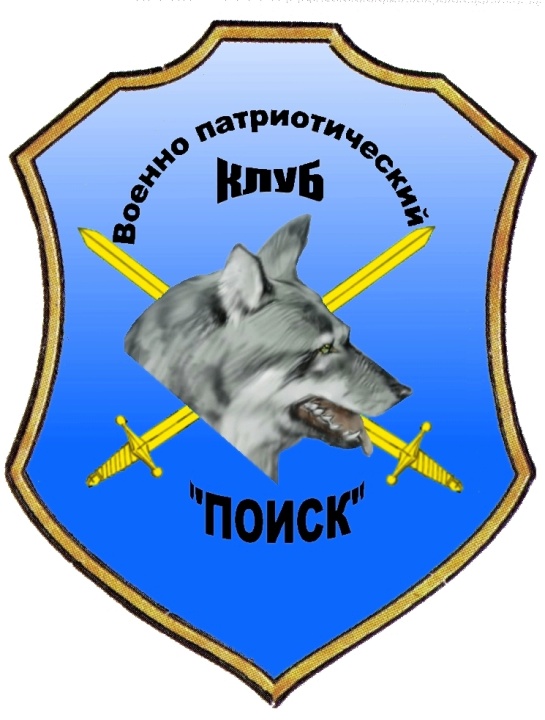 ПОЯСНИТЕЛЬНАЯ ЗАПИСКА     Проблема патриотического воспитания и гражданского становления подрастающего поколения сегодня одна из актуальных задач государства и общества. В Национальной доктрине образования в Российской Федерации определена не только государственная политика в области образования, но и дан социальный заказ государства на воспитание человека с активной жизненной позицией, трудолюбивого и высоконравственного, патриота своей Родины, уважающего права и свободы личности, традиции и культуру других народов, проявляющего национальную и религиозную терпимость. Изменения военно-политической обстановки в мире требуют укрепления экономической мощи Отечества, повышения его обороноспособности, отлаженной работы всей системы патриотического воспитания подрастающего поколения, подготовки его к защите Родины.     Обществу нужны здоровые, мужественные, смелые, инициативные, дисциплинированные, грамотные люди, которые были бы готовы учиться и работать  на его благо. Поэтому особое место отводится воспитанию патриотизма, чувства любви к Родине.      Патриотизм – система ценностей, которыми располагает человек и общество; важнейший духовно-нравственный фактор сохранения общественной стабильности, независимости и безопасности государства.     В настоящее время в нашей стране возрождается система патриотического воспитания детей и подростков, в котором наряду с традиционными задачами подготовки подрастающего поколения к военной службе, появилась необходимость ориентировать ребят на выбор профессии спасателя, социального работника, пожарного, сотрудника правоохранительных органов.    	В связи с этим на базе МБОУ СОШ № 66  создан военно-патриотический клуб «ПОИСК», в котором подростки приобретают нравственные, морально-психологические и физические качества, а также специальные профессиональные знания и умения, необходимые будущему защитнику Отечества, гражданину, патриоту.	Цель создание условий для всестороннего развития личности, гражданина и патриота своей Родины, готового и способного отстаивать ее интересы.	Задачи:	Обучающая:получение новых знаний из области содержания каждого раздела программы	Развивающая:Развитие навыков  самообороны, выживания в чрезвычайных ситуациях, оказания первой медицинской помощиРазвитие познавательного интереса, навыков научно-исследовательской деятельности,Развитие коллективизма, навыков общения, работы в команде и других коммуникативных навыков	Воспитательная:воспитание гражданственности, патриотизма, гармонично развитой личности, способной принимать правильные и ответственные решения в чрезвычайных ситуацияхвоспитание уважения к культурному и историческому наследию России, повышение престижа государственной и военной службы;подготовка юношей к службе в рядах Вооруженных Сил.	Возраст воспитанников клуба 12 - 18 лет. Образовательный процесс рассчитан на 3 года обучения по 3 часа в неделю (102 часа в год).	Участниками военно-патриотического клуба «ПОИСК» являются дети и подростки 12-18 лет, объединенные в учебные группы по направлениям деятельности.     	Возглавляет клуб  Капранов Роман Сергеевич, преподаватель-организатор ОБЖ, учитель физической культуры МБОУ СОШ №66 г. Краснодара.    	 В своей деятельности члены военно-патриотического клуба «ПОИСК»руководствуются нормативно-правовыми документами:Конституцией и законами Российской Федерации; Законом «Об образовании»; Конвенцией ООН «О правах ребенка»; Уставом клуба; Решениями Совета клуба. Основными принципами деятельности военно-патриотического клуба являются:принцип добровольности; принцип взаимодействия; принцип учета индивидуальных и возрастных особенностей; принцип преемственности; принцип равноправия и сотрудничества; принцип гласности; принцип самостоятельности; принцип ответственности; принцип коллективности; принцип ответственности за собственное развитие. Работа клуба строится на основании:Положения о клубе Устава клуба Программы деятельности Плана работы Теоретических и правовых материалов клубных встреч.       Для реализации программы деятельности военно-патриотического клуба «ПОИСК» создается Совет Клуба, в который входят: руководитель клуба,  зам.директора школы по воспитательной работе и 6 учеников.    Совет клуба осуществляет планирование своей деятельности, занимается разработкой социальных проектов, участвует в районных и областных акциях, организует и проводит различные мероприятия (игровые и интеллектуальные программы, турниры, соревнования, экскурсии, встречи с ветеранами, встречи с интересными людьми и т.д.), привлекая к своей деятельности педагогов и родителей. ОРГАНИЗАЦИЯ ДЕЯТЕЛЬНОСТИ КЛУБА      Деятельность клуба осуществляется на базе МБОУ СОШ № 66. К деятельности клуба привлекаются социальные и медицинские работники, работники правоохранительных органов, учителя школы, работники военкомата, ветераны Великой Отечественной войны и труженики тыла, ветераны локальных войн.НАПРАВЛЕНИЯ ДЕЯТЕЛЬНОСТИ КЛУБА:Поисково-исследовательская деятельность; SOS (самосохранение, оборона, спасение) Основы военной и специальной подготовки. 1. Поисково-исследовательская деятельность.      Изучение  истории родной земли, истории нашего Отечества, боевых, трудовых и культурных традиций, устоев народа было и остается важнейшим направлением в воспитании у детей и подростков патриотизма, чувства любви к нашей великой Отчизне, к малой и большой Родине.  Соприкасаясь с историей родного края, подрастающее поколение приобщается к трудовому и ратному подвигу земляков, равняется на лучших, учится беззаветному служению Отечеству на героических примерах жизни и деятельности наших предков, дедов и отцов. 	Содержание:- изучение истории родной земли, истории нашего Отечества, жизни и деятельности земляков; - выявление, собирание и введение в научный оборот краеведческих материалов об утраченных памятниках материальной и духовной культуры; - изучение культурного наследия и творчества жителей родного края; - изучение военной истории на местном краеведческом материале, увековечение памяти земляков; - изучение военной  и государственной символики; - изучение истории прошлого края по вещественным источникам; - изучение литературного наследия родного края; - изучение истории Великой Отечественной войны краеведческими средствами; - изучение малоизвестных исторических событий; - фото-кинофикация и описание событий, интервьюирование их участников и очевидцев; - формирование банков краеведческих данных; - ведение специальных летописей и хроник; - пополнение фондов школьного музея; - поисковая работа. 2.   SOS (самосохранение, оборона, спасение) 	 Каждый гражданин нашей страны, в том числе и подросток, в случае чрезвычайных ситуаций должен быть готов защитить себя, товарища, родных и близких, оказать посильную помощь пострадавшим. Целью данного направления является освоение детьми и подростками правил безопасного поведения в повседневной жизни и обеспечение физической готовности к действиям в чрезвычайных ситуациях и экстремальных условиях.	Содержание:- основы здорового образа жизни; - основы медицинских знаний и способы оказания первой медицинской помощи; - изучение методов страховки и самостраховки, контроля и самоконтроля; - передвижение по пересеченной местности в пешем порядке и на лыжах (кроссовый бег, марш-броски, лыжные гонки и др.); - основы безопасного поведения; - основы поведения и способы защиты в чрезвычайных ситуациях; - основы безопасности в экстремальных ситуациях; - выживание в лесу; - преодоление препятствий (бег с преодолением  различных полос препятствий индивидуально и в составе группы); - силовая подготовка (различные упражнения на перекладине, силовые упражнения); - плавание; - основы рукопашного боя; - развитие силы и ловкости.3. Основы военной и специальной подготовки.     Данное направление ориентировано на формирование правильного представления о роли государства в сфере обороны, о Вооруженных силах, о назначении боевой техники, о воинской службе, о жизни и быте военнослужащих, об их правах и обязанностях; готовности освоить  военно-техническую специальность.	Содержание:- изучение правовых основ военной службы (Законы РФ, Уставы ВС РФ); - огневая подготовка; - строевая подготовка; - тактическая подготовка; - топографическая подготовка; - автодело; - встречи с ветеранами войны и труда; - военно-спортивные праздники и игры, смотры; - встречи с выпускниками, проходящими службу в ВС РФ, МВД, ФСБ, МЧС и др.; - торжественные построения у памятных мест; - проведение «Недели Боевой Славы», «Месячника оборонно-массовой работы», «Вахты Памяти», «Дня памяти павших» и др. Формы обучения и воспитания:теоретические занятия (лекции, беседы, диспуты, тренинги, встречи с ветеранами Великой Отечественной войны, воинами-афганцами, военнослужащими, инспекторами ГИБДД и т. д.);практические занятия (работа с приборами, наглядными пособиями, тактические учения на местности, военно-спортивные игры, участие в научно-практических конференциях, защита исследовательских проектов, участие в мероприятиях военно-спортивного  и патриотического направления, таких как митинги, линейки, уроки Мужества и т. д.);комплексные, комбинированные формы (оборонно-спортивные лагеря, учебно-полевые сборы, семинары, соревнования и  туристические походы и т. д.).УСЛОВИЯ РЕАЛИЗАЦИИ ПРОГРАММЫ     В реализации программы военно-патриотического клуба «ПОИСК» участвуют дети и подростки, занимающиеся в учебных группах по направлениям, педагоги дополнительного образования, административный и вспомогательный персонал общеобразовательных учреждений.	Механизм реализации программы:- планирование на учебный год и каждый месяц; - методическая разработка положений по каждому из проводимых дел и их распечатка для педагогов; - опору на сообщество педагогов, руководителей учебных групп, советов школьных музеев,  Совет клуба; - проведение семинаров и консультаций по программе для каждой из категорий участников; - организацию обучения лидеров и актива по направлениям; - анализ хода реализации программы; - пропаганду деятельности клуба в средствах массовой информации; - сотрудничество в реализации программы с органами власти ОЖИДАЕМЫЕ РЕЗУЛЬТАТЫ     В результате реализации данной программы:совершенствование работы с педагогами дополнительного образования; апробация новых образовательных программах; достижение общекультурного уровня образования по истории родного края, овладение основами научно-исследовательской деятельности, культурой мышления, оформления и защиты исследовательской работы членами клуба; освоение правил безопасного поведения в повседневной жизни, принципов здорового образа жизни, способов самообороны и самосохранения,  подготовка к действиям в чрезвычайных  ситуациях  и экстремальных условиях; формирование у детей и подростков потребности в регулярных занятиях физической культурой, воспитание осмысленного отношения к ним как способу самореализации и личностно-значимому проявлению человеческих способностей; компенсация отсутствующих в основном образовании знаний, умений и навыков в области краеведения, физкультуры, медицины, спорта, военной подготовки; результативность участия в конкурсах, олимпиадах, соревнованиях.Учебный план ВПК «Поиск»Список рекомендуемой литературы и ссылки:http://sosnbor2007.narod2.ru/patrioticheskaya_rabota/http://nsportal.ru/shkola/raznoe/library/programma-voenno-patrioticheskogo-kluba http://su-ale.3dn.ru/v_r/krugki/progr_patriot_10-11.dochttp://dbsch1.narod.ru/file/patriot/programma_kluba.htmВовк Н. М. Каратэ. - М.: СРК, 1991.Иванов С, Касьянов Т. Основы рукопашного боя. - М.: Советский патриот, 1991.Котов И. В., Снустинов Г. К. Каратэ-до дошинкан. - М.: Х.Г.С., 1992.Линдер И. Б., Оранский И. В. Боевые искусства Востока. Маленькие «секреты» больших школ. - М.: Каисса, 1992.Медведев А. Н. Его величество «нож». - М.: Здоровье народа, 1994.Попенко В. Н. Метательное холодное оружие. - М.: Богучар,1993.	Пучков С. Г. Кинжалы. - С.-Пб, 1993.Пучков С. Г. Нунчаку. - С.-Пб, 1993.То, из чего стреляют в СНГ, Справочник. - Минск: Харвест, 1999.Баленко С. В. Школа выживания. В 2 ч. - М.: Зарубежное военное обозрение, 1992.Гостюшин А. Энциклопедия экстремальных ситуаций. - М.: Зеркало, 1994.Кудряшов Б. Энциклопедия выживания. - Краснодар: Советская Кубань, 1996.Буянов В. М. Первая медицинская помощь. - М.: Медицина, 1994.Лапкин К. В., Пауткин Ю. Ф. Справочник по оказанию скорой и неотложной помощи. - М.: Медицина, 1994.Предметы1-й  год2-й год3-й годИтого:Рукопашный  бой10181846Строевая подготовка20202060Связь42-6Огневая подготовка и ружейное дело8101028Чрезвычайные ситуации10101030Медицина12121236Военная история22202062Туризм10101232Итого:102102102306